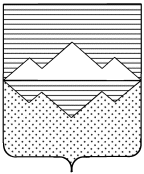 СОБРАНИЕ ДЕПУТАТОВСАТКИНСКОГО МУНИЦИПАЛЬНОГО РАЙОНА   ЧЕЛЯБИНСКОЙ ОБЛАСТИРЕШЕНИЕ  от 22 февраля 2023 года №314/64        г. Сатка      О принятии ставки арендной платы за земельные, находящиеся в муниципальной собственности Саткинскго муниципального района под размещение объектов связиНа основании Земельного кодекса Российской Федерации  от 25 октября 2001 года № 136-ФЗ , Закона Челябинской области от 24.04.2008 № 257-ЗО «О порядке определения размера арендной платы за земельные участки, государственная собственность на которые не разграничена, предоставленных в аренду без проведения торгов»,  Устава Саткинского муниципального района СОБРАНИЕ ДЕПУТАТОВ САТКИНСКОГО МУНИЦИПАЛЬНОГО РАЙОНА РЕШАЕТ:1. Принять ставку арендной платы за земельные участки, находящиеся в муниципальной собственности Саткинскго муниципального района под размещение объектов связи равной 0,7%. 2. Настоящее решение вступает в силу с даты официального опубликования и распространяется на правоотношения, возникающие с 01.01.2023 года.3. Настоящее решение опубликовать в газете «Саткинский рабочий» и разместить на официальном сайте Администрации Саткинского муниципального района в сети «Интернет».         4.  Контроль за исполнением настоящего решения возложить на комиссию по финансам, бюджету и экономической политике (председатель – А.А. Витьшев).Председатель Собрания депутатовСаткинского муниципального района						Н.П. Бурматов